CONSILIUL JUDETEAN BRAILAAGENDA VICEPRESEDINTE, DOBRE IONUT CIPRIAN2021IANUARIE 2021:Participare la sedinta Nucleului de Coordonare a vaccinarii in cadrul CJCCI privind operationalizarea centrelor de vaccinare impotriva COVID-19 a populatiei , 04.01.2021:Participare ceremonia religioasa pentru sarbatoarea de Boboteaza, 6 ianuarie 2021;Participarea la manifestarile dedicate sarbatoririi zilei de 24 Ianuarie – Ziua Unirii Principatelor Romane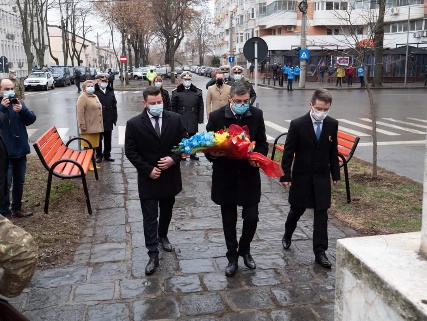 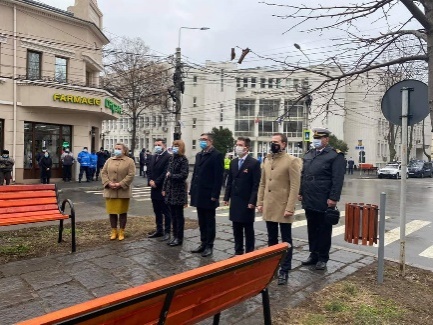 Participare sedinta extraordinara a Consiliului Judetean Braila desfasurata on - line in data de 08.01.2021;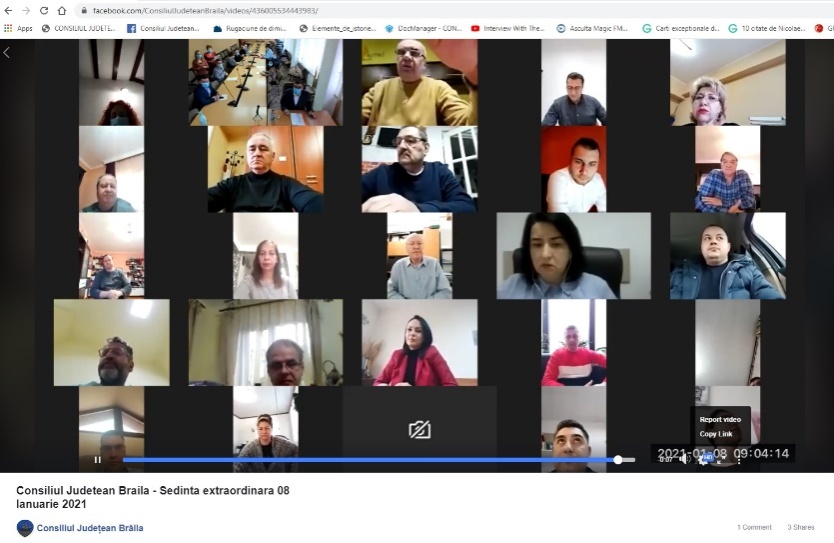 Participare sedinta ordinara a Consiliului Judetean Braila desfasurata on - line in data de 28.01.2021;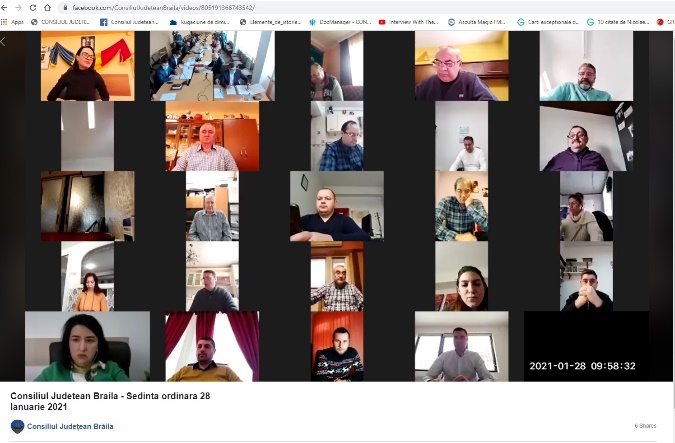 